1. Питагорина теорема каже да јеквадрат над хипотенузом једнак збиру квадрата над обе катетеквадрат над хипотенузом једнак разлици квадрата над обе катетеквадрат над хипотенузом једнак производу квадрата над обе катетеквадрат над хипотенузом једнак количнику квадрата над обе катете2. Питагорина теорема даје однос страницаједнакостраничног троуглатупоуглог троуглаједнакокраког троуглаправоуглог троугла3. Најдужа страница правоуглог троугла назива секатетахипотенузахипербола4. Странице које образују прав угао правоуглог троугла називају секатетекрациосновице5. Питагорина теорема примењена на троугао на слици гласи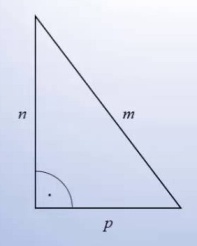 m²=n²+p²n²=m²+p²p²=n²+m²6.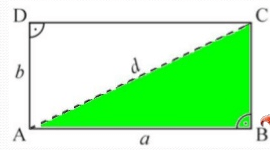 Формула за дијагоналу правоугаоника је:1.			2.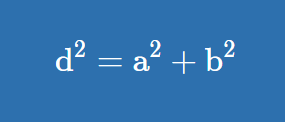 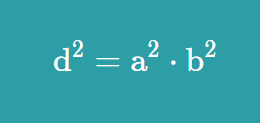 3.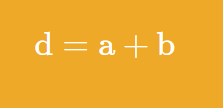 7. Формула за дијагоналу квадрата је d=a√2 ​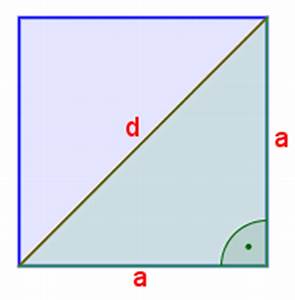 тачнонетачно8. Ако катете правоуглог троугла имају дужину 8cm и 15cm, онда је дужина хипотенузе ____ cm9. Ако су дужине страница троугла са слике изражене у центиметрима, дужина непознате катете је ___cm. 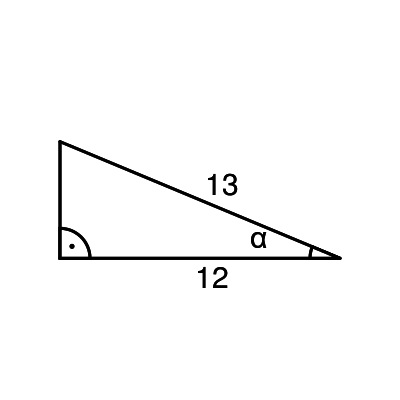 10. Обим правоуглог троугла чије су катете 12cm и 16cm je20cm48cm28cm11. Катета правоуглог троугла има дужину 24cm а хипотенуза 26cm. Површина тог троугла је___ 2 cm²12. На основу података са слике дужина хипотенузе троугла са слике је ( означи тачне одговоре )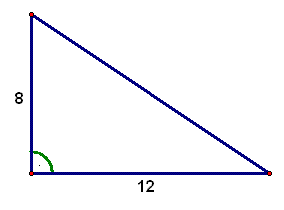 √208 ​4√13√80√20